8 класс СБО 28.04.Тема: Планирование расходов на приобретение вещей длительного пользования (крупные покупки)1).Запишите, что, по-вашему, является крупной покупкой._____________________________________________________________________________________________________________________________________________________________________________________________________________________2).Прочитайте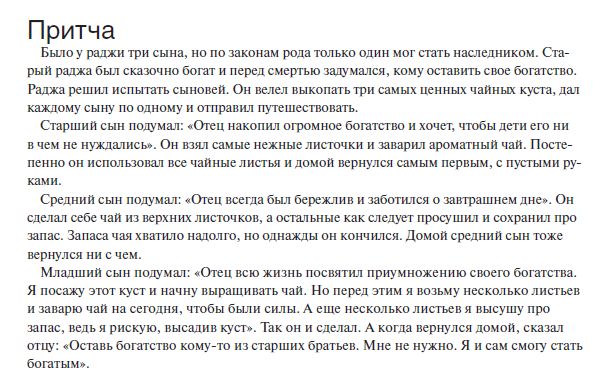  3).Составь  схему.Способ покупки_____________________             ________________       _________________4). Пройдите тест и выясните, как же на самом деле вы относитесь к деньгам. Отметьте ответ, с которым вы согласны.1. Берешься ли ты за новое дело, не закончив старого?А) Бывает                                    Б) Никогда                 В) Всегда2. Как часто говоришь по мобильному телефону?А) Только по необходимости      Б) Очень редко       В) В любую свободную минуту3. Доверяют ли тебе покупку продуктов?А) Конечно, я покупаю все продукты     Б)  Только самое необходимое    В) Никогда4. У тебя на руках небольшая сумма денег. Как ты ее потратишь?А) Потрачу все и сразу   Б) Куплю сладкое, а остальное отложу   В) Отдам взрослымОтветы:Если чаще всего выбирал ответ А: ты легко относишься к деньгам, легко их тратишь  и не жалеешь об этом.Если чаще всего выбирал ответ Б: ты часто ограничиваешь себя во всем, очень экономный хозяин в будущем.Если чаще всего выбирал ответ В: ты абсолютно не умеешь правильно тратить деньги! Учись!Советы бережливым людям.Планируйте покупкиСоставьте списокПоходите по магазинам, сравните ценыСледите за распродажамиПопробуйте договориться о более низкой ценеИзучайте рекламные предложенияПросматривайте объявленияИщите качественный товарУчитывайте срок годности, гарантии и ремонтВыясните, будет ли выгодна оптовая покупкаМожно ли купить бывшую в употреблении вещьПроверьте надежность источника информации